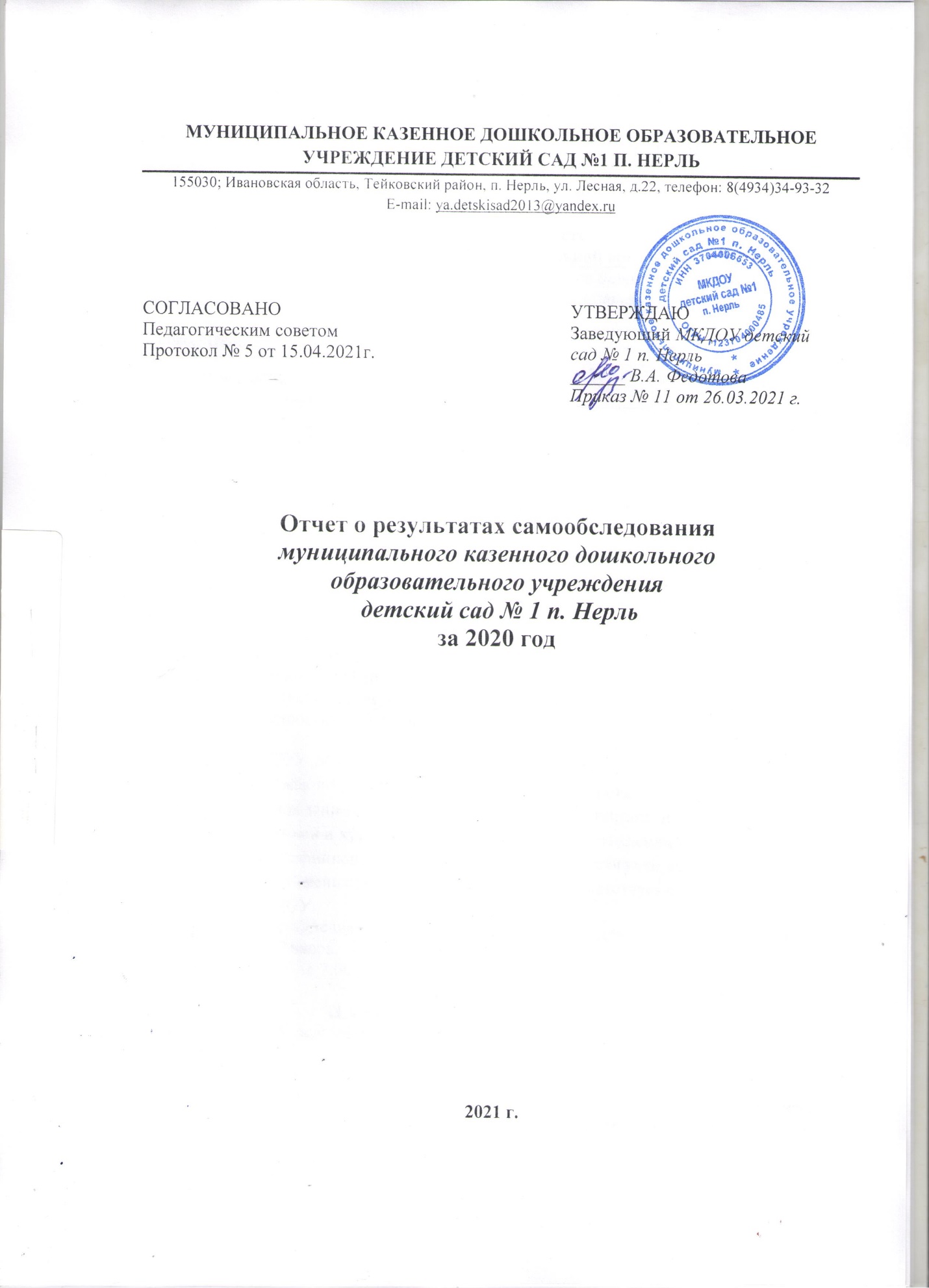 Отчёт о результатах самообследованияМуниципального казенного дошкольного образовательного учреждения детский сад №1 п. Нерль                                                                                                  за  2020 учебный год.Аналитическая частьI. Общие сведения об образовательной организацииМуниципальное казенное дошкольное  образовательное учреждение детский сад № 1 п. Нерль (далее – МКДОУ) расположено в жилом районе  вдали от производящих предприятий и торговых мест. Здание Детского сада построено по типовому проекту. Проектная наполняемость на 66 мест. Общая площадь здания 775,1 кв. мЦель деятельности МКДОУ – осуществление образовательной деятельности по реализации образовательных программ дошкольного образования.Предметом деятельности МКДОУ является формирование общей культуры, развитие физических, интеллектуальных, нравственных, эстетических и личностных качеств, формирование предпосылок учебной деятельности, сохранение и укрепление здоровья воспитанников.           Здание МКДОУ  детский сад  № 1п. Нерль расположено в жилом секторе и хорошо вписывается в окружающий ландшафт.  Шумовой фон нормальный.  Непосредственно участок детского сада занимает площадь примерно четыре гектара, из них 30% занято  лиственными деревьями и кустарниками. На территории учреждения имеются различные виды деревьев и кустарников,  клумбы. Опасных мест для прогулки на территории детского сада нет. Уровень освещённости, влажности соответствует санитарным нормам .Режим работы МКДОУ:Рабочая неделя – пятидневная, с понедельника по пятницу. Длительность пребывания детей в группах – 12 часов.Режим работы групп – с 7:00 до 19:00.II. Система управления организацииУправление МКДОУ осуществляется в соответствии с действующим законодательством и уставом МКДОУ.Управление МКДОУ строится на принципах единоначалия и коллегиальности. Коллегиальными органами управления являются: управляющий совет, педагогический совет, общее профсоюзное собрание работников. Единоличным исполнительным органом является руководитель – заведующий.Органы управления, действующие в МКДОУСтруктура и система управления соответствуют специфике деятельности МКДОУ.III. Оценка образовательной деятельностиОбразовательная деятельность в МКДОУ организована в соответствии с Федеральным законом от 29.12.2012 № 273-ФЗ «Об образовании в Российской Федерации», ФГОС дошкольного образования, СанПиН 2.4.1.3049-13 «Санитарно-эпидемиологические требования к устройству, содержанию и организации режима работы дошкольных образовательных организаций».Образовательная деятельность ведется на основании утвержденной основной образовательной программы дошкольного образования МКДОУ детского сада №1 п. Нерль, которая составлена в соответствии с ФГОС дошкольного образования, с учетом примерной образовательной программы дошкольного образования под редакцией Н.Е. Вераксы « От рождения до школы», санитарно-эпидемиологическими правилами и нормативами, с учетом недельной нагрузки.МКДОУ посещают 62 воспитанника в возрасте от 1 до 8 лет. В МКДОУ сформировано 3 разновозрастные  группы. Из них:Уровень развития детей анализируется по итогам педагогической диагностики. Формы проведения диагностики:− диагностические занятия (по каждому разделу программы);− диагностические срезы;− наблюдения, итоговые занятия.Разработаны диагностические карты освоения основной образовательной программы дошкольного образования МКДОУ (ООП МКДОУ) в каждой возрастной группе. Карты включают анализ уровня развития целевых ориентиров детского развития и качества освоения образовательных областей. Так, результаты качества освоения ООП МКДОУ на конец 2020 года выглядят следующим образом:В июне 2020 года педагоги МКДОУ проводили обследование воспитанников подготовительной группы на предмет оценки сформированности предпосылок к учебной деятельности в количестве 12 человек. Задания позволили оценить уровень сформированности предпосылок к учебной деятельности: возможность работать в соответствии с фронтальной инструкцией (удержание алгоритма деятельности), умение самостоятельно действовать по образцу и осуществлять контроль, обладать определенным уровнем работоспособности, а также вовремя остановиться в выполнении того или иного задания и переключиться на выполнение следующего, возможностей распределения и переключения внимания, работоспособности, темпа, целенаправленности деятельности и самоконтроля.Результаты педагогического анализа показывают преобладание детей с высоким и средним уровнями развития при прогрессирующей динамике на конец учебного года, что говорит о результативности образовательной деятельности в МКДОУ.О реализации образовательной деятельности в дистанционном режимеВ детском саду для освоения образовательной программы дошкольного образования в условиях самоизоляции было предусмотрено проведение занятий в 2-х форматах – онлайн и предоставление записи занятий на имеющихся ресурсах (облачные сервисы Яндекс, Mail, Google, YouTube). Право выбора предоставлялось родителям (законным представителям) исходя из имеющихся условий для участия их детей в занятиях на основании заявления.Для качественной организации родителями привычного режима для детей специалистами детского сада систематически проводились консультации, оказывалась методическая помощь и по возможности техническая. Данные мониторинга посещения онлайн-занятий и количества просмотров занятий в записи по всем образовательным областям свидетельствует о достаточной вовлеченности и понимании родителями ответственности за качество образования своих детей.О роли родителей (законных представителей) в достижении результатов образовательной деятельностиРезультаты педагогического анализа, проведенного по итогам освоения образовательной программы в дистанционном режиме, свидетельствуют о снижении результативности образовательной деятельности в младшей и средней группах. Причину данной ситуации видим в следующем:- недостаточном обеспечении родителями (законными представителями) привычного для детей детсадовского режима, отсутствии свободного времени для занятий с детьми различными видами конкретной содержательной деятельности и отсутствии соответствующих компетенций;- педагоги не смогли установить полноценное взаимодействие с родителями, провести необходимые разъяснения о включенности в дистанционные занятия и значимости их для детей.Исходя из сложившейся ситуации, в плане работы детского сада на 2021 год предусмотреть мероприятия, минимизирующие выявленные дефициты, включить вопрос контроля в план ВСОКО.Воспитательная работаЧтобы выбрать стратегию воспитательной работы, в 2020 году проводился анализ состава семей воспитанников.Характеристика семей по составуХарактеристика семей по количеству детейВоспитательная работа строится с учетом индивидуальных особенностей детей, с использованием разнообразных форм и методов, в тесной взаимосвязи воспитателей, специалистов и родителей. Детям из неполных семей уделяется большее внимание в первые месяцы после зачисления в МКДОУ.IV. Оценка функционирования внутренней системы оценки качества образования  Мониторинг качества образовательной деятельности в 2020 году показал хорошую работу педагогического коллектива, несмотря на дистанционный режим занятий.Состояние здоровья и физического развития воспитанников удовлетворительные.                        89 процентов детей успешно освоили образовательную программу дошкольного образования в своей возрастной группе. Воспитанники подготовительных групп показали высокие показатели готовности к школьному обучению. В течение года воспитанники детского сада успешно участвовали в конкурсах и мероприятиях различного уровня.В период с 22.12.2020 по 25.12.2020 проводилось анкетирование 40 родителей, получены следующие результаты:По группам детского садаУдовлетворенность качеством образования на основе опроса родителей (законных представителей) воспитанников по группам детского сада следующая. В группе  раннего возраста удовлетворенность составляет - 70%, младшего и среднего возраста - 65%, старшего и подготовительного возраста - 76%. При этом родители считают, что у детей периодически наблюдалось снижение интереса мотивации к занятиям в дистанционном режиме, что связывают с качеством связи и форматом проведения занятий, в том числе и посредством гаджетов.В целом по детскому садуРезультаты анализа опроса родителей (законных представителей) свидетельствуют о достаточном уровне удовлетворенности качеством образовательной деятельности в дистанционном режиме. Так, 55% родителей отмечают, что работа воспитателей при проведении онлайн-занятий была качественной, 35% родителей частично удовлетворены процессом дистанционного освоения образовательной программы и 10% не удовлетворены.  V. Оценка кадрового обеспечения          Дошкольное учреждение  укомплектовано педагогическими кадрами и техническим персоналом. В МКДОУ  работают: заведующий,  5 воспитателей .            среднее специальное имеют 4 педагога, 1 педагог имеет высшее образование. Все 5 педагогов  имеют 1 квалификационную категорию.             Педагоги не имеют задолженности по курсовой подготовке. В 2020  году курсовую подготовку  проходили все педагоги на площадке Единый урок РФ.                             В 2020 году  были аттестованы:-  на соответствие занимаемой должности: 0 человек. -  на первую квалификационную категорию – 0 человек.У всех педагогов имеется первая квалификационная категория.Педагоги постоянно повышают свой профессиональный уровень, эффективно участвуют в работе методических объединений, знакомятся с опытом работы своих коллег и других дошкольных учреждений, а также саморазвиваются. Все это в комплексе дает хороший результат в организации педагогической деятельности и улучшении качества образования и воспитания дошкольников.Об ИКТ-компетенциях педагоговАнализ данных, полученных на основе наблюдения и опроса воспитателей по применению ими информационных и дистанционных технологий в образовательной деятельности, показал, что педагоги испытывали существенные трудности, связанные с отсутствием необходимых компетенций для подготовки к дистанционным занятиям и их проведению, при применении дистанционных инструментов для проведения занятий в Skype, Zoom и WhatsApp, 98% педагогов отметили, что в их педагогической деятельности ранее не практиковалась такая форма обучения и у них не было опыта для ее реализации.Трудности воспитателей в процессе дистанционного обученияАнализ педагогической деятельности воспитателей в период распространения коронавирусной инфекции выявил следующие трудности: отсутствие возможностей или их недостаточность для совместной работы с воспитанниками в реальном времени по причине низкой мотивации родителей к занятиям с детьми-дошкольниками; компетентностные дефициты в области подготовки заданий для дистанционного обучения или адаптации имеющегося; установление контакта с детьми во время проведения занятий в режиме реального времени.Повышение квалификацииРезультаты анализа направлений и тематики дополнительных профессиональных программ (повышение квалификации), которые освоили воспитатели детского сада за три последние года, включая и 2020 год, показывают, что все они по профилю педагогической деятельности. В 2021 году ответственному лицу предусмотреть обучение педагогов дошкольной организации по тематическим дополнительным профессиональным программ (повышение квалификации), направленных на формирование/совершенствование ИКТ-компетенций, повышение компьютерной грамотности для последующего обеспечения качества образовательной деятельности с применением дистанционных образовательных технологий.VI. Оценка учебно-методического и библиотечно-информационного обеспеченияВ МКДОУ библиотека является составной частью методической службы. Библиотечный фонд располагается в методическом кабинете, кабинетах специалистов, группах детского сада. Библиотечный фонд представлен методической литературой по всем образовательным областям основной общеобразовательной программы, детской художественной литературой, периодическими изданиями, а также другими информационными ресурсами на различных электронных носителях. В каждой возрастной группе имеется банк необходимых учебно-методических пособий, рекомендованных для планирования воспитательно-образовательной работы в соответствии с обязательной частью ООП.В 2020 году детский сад пополнил учебно-методический комплект к примерной общеобразовательной программе дошкольного образования «От рождения до школы» в соответствии с ФГОС. Приобрели наглядно-дидактические пособия:− серии «Мир открытий», «Беседы по картинкам», « Беседы по рисункам» «Беседы по картинкам ( пословицы и поговорки)», «Правильно или неправильно», «Грамматика в картинках», «Игрушки»;− картины для рассматривания, плакаты;− комплексы для оформления родительских уголков;− журналы для педагогов.Оборудование и оснащение методического кабинета достаточно для реализации образовательных программ. В методическом кабинете созданы условия для возможности организации совместной деятельности педагогов. Оборудование и наглядный материал  для ПДД ( знаки информационно дорожные наполные, набор жилеток, четырехсторонний перекресток, жезл, баннер « Улица»)Информационное обеспечение МКДОУ включает:− информационно-телекоммуникационное оборудование:2 компьютера, 1 принтер, 1 DVD-плеер, проектор мультимедиа, музыкальный центр.− программное обеспечение – позволяет работать с текстовыми редакторами, интернет-ресурсами, фото-, видеоматериалами, графическими редакторами.В МКДОУ учебно-методическое и информационное обеспечение достаточное для организации образовательной деятельности и эффективной реализации образовательных программ.Режим работы в дистанционном формате показал отсутствие необходимых комплектов заданий для работы в онлайн-режиме и адаптированных инструкций для родителей и детей. В связи с чем заведующему МКДОУ  необходимо в 2021 году поставить вопрос на контроль в рамках ВСОКО и запланировать их приобретение (при наличии).Организация занятий с детьми в дистанционном режиме выявила недостаточность библиотечно-информационного обеспечения. В связи с чем в 2021 году необходимо обеспечить подборку онлайн-ресурсов, поиск и/или разработку видеоконтента, определение электронного ресурса для размещения обучающих материалов, инструкций, методических рекомендаций и др., а также пополнить библиотечный фонд методической литературой и комплектами заданий по всем образовательным областям основной общеобразовательной программы для подготовки педагогов к проведению занятий в онлайн.        VII. Оценка материально-технической базыВ МКДОУ сформирована материально-техническая база для реализации образовательных программ, жизнеобеспечения и развития детей. В детском саду оборудованы помещения:− групповые помещения – 3;− кабинет заведующего – 1;− методический кабинет – 1;− музыкальный зал – 1;− физкультурный зал – 1;− пищеблок – 1;− прачечная – 1;При создании предметно-развивающей среды воспитатели учитывают возрастные, индивидуальные особенности детей своей группы. Оборудованы групповые комнаты, включающие игровую, познавательную, обеденную зоны.Материально-техническое состояние детского сада и территории соответствует действующим санитарно-эпидемиологическим требованиям к устройству, содержанию и организации режима работы в дошкольных организациях, правилам пожарной безопасности, требованиям охраны труда.Материально-техническое обеспечение для проведения занятий с воспитанникамиОценка материально-технического оснащения детского сада при проведении занятий с воспитанниками выявила следующие трудности: - для полноценной (качественной) организации и проведения занятий в дистанционном формате отсутствует стабильное и устойчивое интернет- соединение;- недостаточно необходимого оборудования (ноутбуков, компьютеров или планшетов) по группам детского сада.Материально-техническое обеспечение для проведения общесадовских мероприятийНаличие материально-технического оснащения по группам детского сада для организации массовых общесадовских мероприятий с родителями (законными представителями) воспитанников свидетельствует о недостаточном количестве технических средств и программного обеспечения. Поэтому необходимо в 2021- 2022 году выйти с ходатайством к учредителю о выделении денежных средств на приобретение соответствующего оборудования и программного обеспечения.Результаты анализа показателей деятельности организацииДанные приведены по состоянию на 29.12.2020. Анализ показателей указывает на то, что МКДОУ имеет достаточную инфраструктуру, которая соответствует требованиям СанПиН 2.4.1.3049-13 «Санитарно-эпидемиологические требования к устройству, содержанию и организации режима работы дошкольных образовательных организаций» и позволяет реализовывать образовательные программы в полном объеме в соответствии с ФГОС ДО.МКДОУ укомплектован достаточным количеством педагогических и иных работников, которые имеют высокую квалификацию и регулярно проходят повышение квалификации, что обеспечивает результативность образовательной деятельности.Заведующий МКДОУ детского сада №1 п. Нерль                    В.А. ФедотоваНаименование образовательной организацииМуниципальное казенное дошкольное  образовательное учреждение детский сад № 1 п. Нерль
РуководительФедотова Валентина АлексеевнаАдрес организации155033,Ивановская обл.,Тейковский р-он.,п. Нерль, ул. Лесная, д.22Телефон, факс8(4934)34-93-32Адрес электронной почтыya.detskisad2013@yandex.ruУчредительадминистрация Тейковского муниципального районаДата создания1953 годЛицензияОт 20.12.2016 № 1850, серия 37ЛО1 № 0001396Наименование органаФункцииЗаведующийКонтролирует работу и обеспечивает эффективное взаимодействие структурных подразделений организации, утверждает штатное расписание, отчетные документы организации, осуществляет общее руководство МКДОУУправляющий советРассматривает вопросы:− развития образовательной организации;− финансово-хозяйственной деятельности;− материально-технического обеспеченияПедагогический советОсуществляет текущее руководство образовательной деятельностью МКДОУ, в том числе рассматривает вопросы:− развития образовательных услуг;− регламентации образовательных отношений;− разработки образовательных программ;− выбора учебников, учебных пособий, средств обучения и воспитания;− материально-технического обеспечения образовательного процесса;− аттестации, повышении квалификации педагогических работников;− координации деятельности методических объединенийОбщее профсоюзное собрание работниковРеализует право работников участвовать в управлении образовательной организацией, в том числе:− участвовать в разработке и принятии коллективного договора, Правил трудового распорядка, изменений и дополнений к ним;− принимать локальные акты, которые регламентируют деятельность образовательной организации и связаны с правами и обязанностями работников;− разрешать конфликтные ситуации между работниками и администрацией образовательной организации;− вносить предложения по корректировке плана мероприятий организации, совершенствованию ее работы и развитию материальной базы  № Количество     детейДевочки             МальчикиДевочки             Мальчики  № Количество     детейКоличествоКоличествоГруппа раннеговозраста        17          8           9Группа младшего и среднего возраста         22           12           10Группа старшего и подготовительного возраста23          9           14Мониторинг образовательного процессаМониторинг образовательного процессаМониторинг образовательного процессаМониторинг образовательного процессаМониторинг образовательного процессаМониторинг образовательного процессаМониторинг образовательного процессаМониторинг образовательного процессаМКДОУ детский сад  №1 п. Нерль (сводная таблица)МКДОУ детский сад  №1 п. Нерль (сводная таблица)МКДОУ детский сад  №1 п. Нерль (сводная таблица)МКДОУ детский сад  №1 п. Нерль (сводная таблица)МКДОУ детский сад  №1 п. Нерль (сводная таблица)МКДОУ детский сад  №1 п. Нерль (сводная таблица)МКДОУ детский сад  №1 п. Нерль (сводная таблица)МКДОУ детский сад  №1 п. Нерль (сводная таблица)Дата проведения мониторинга с 20.07.2020 по 31.07.2020 г.Дата проведения мониторинга с 20.07.2020 по 31.07.2020 г.Дата проведения мониторинга с 20.07.2020 по 31.07.2020 г.Дата проведения мониторинга с 20.07.2020 по 31.07.2020 г.Дата проведения мониторинга с 20.07.2020 по 31.07.2020 г.Дата проведения мониторинга с 20.07.2020 по 31.07.2020 г.Дата проведения мониторинга с 20.07.2020 по 31.07.2020 г.Дата проведения мониторинга с 20.07.2020 по 31.07.2020 г.Возрастная группаВозрастная группаУровень овладения необходимыми навыками и умениями по образовательным областямУровень овладения необходимыми навыками и умениями по образовательным областямУровень овладения необходимыми навыками и умениями по образовательным областямУровень овладения необходимыми навыками и умениями по образовательным областямУровень овладения необходимыми навыками и умениями по образовательным областямУровень овладения необходимыми навыками и умениями по образовательным областямВозрастная группаВозрастная группаФизическое развитиеСоциально коммуникативное развитиеПознавательное развитиеРечевое развитиеХудожественно-эстетическое развитиеИтоговый результатГруппа раннего и младшего возрастаГруппа раннего и младшего возраста4,54,34,04,23,94,2Группа младшего и среднего возрастаГруппа младшего и среднего возраста3,93,93,63,23,93,7Группа старшего и подготовительного возраста4,24,24,04,04,04,24,0Итого:4,24,24,03,83,83,93,9Состав семьиКоличество семейПроцент от общего количества семей воспитанниковПолная4384,3%Неполная с матерью815,7%Неполная с отцом00%Оформлено опекунство00%Количество детей в семьеКоличество семейПроцент от общего количества семей воспитанниковОдин ребенок1427,4%Два ребенка1937,2%Три ребенка и более1835,3%№Кол-воштатныхединиц Кол-вофактическиработающихИмеют высшее образованиеИмеютсреднее - профессион.образованиеМолодыеспециалистыРаботникипенсионноговозраста№Кол-воштатныхединиц Кол-вофактическиработающихИмеют высшее образованиеИмеютсреднее - профессион.образованиеМолодыеспециалистыРаботникипенсионноговозраста1.Административныйперсонал    1       1       0        12.Педагогический персонал    5       5       1       4        0       33.Обслуживающийперсонал    8      8       0       6        0       4ПоказателиЕдиница измеренияКоличествоОбразовательная деятельностьОбразовательная деятельностьОбразовательная деятельностьОбщее количество воспитанников, которые обучаются по программе дошкольного образованияв том числе обучающиеся:человек62в режиме полного дня (12 часов)человек57в режиме кратковременного пребывания (3–5 часов)человек0в семейной дошкольной группечеловек0по форме семейного образования с психолого-педагогическим сопровождением, которое организует детский садчеловек0Общее количество воспитанников в возрасте до трех летчеловек18Общее количество воспитанников в возрасте от трех до восьми летчеловек44Количество (удельный вес) детей от общей численности воспитанников, которые получают услуги присмотра и ухода, в том числе в группах: человек (процент)12-часового пребываниячеловек (процент)62 (100%)12–14-часового пребываниячеловек (процент)0 (0%)круглосуточного пребываниячеловек (процент)0 (0%)Численность (удельный вес) воспитанников с ОВЗ от общей численности воспитанников, которые получают услуги:человек (процент)по коррекции недостатков физического, психического развитиячеловек (процент)0 (0%)обучению по образовательной программе дошкольного образованиячеловек (процент)0 (0%)присмотру и уходучеловек (процент)0 (0%)Средний показатель пропущенных по болезни дней на одного воспитанникадень35Общая численность педработников, в том числе количество педработников:человек5с высшим образованиемчеловек1высшим образованием педагогической направленности (профиля)человек1средним профессиональным образованиемчеловек4средним профессиональным образованием педагогической направленности (профиля)человек4Количество (удельный вес численности) педагогических работников, которым по результатам аттестации присвоена квалификационная категория, в общей численности педагогических работников, в том числе:человек (процент)5 (100%)с высшейчеловек (процент)0 (0%)первойчеловек (процент)5 (100%)Количество (удельный вес численности) педагогических работников в общей численности педагогических работников, педагогический стаж работы которых составляет:человек (процент)до 5 летчеловек (процент)1 (10%)больше 30 летчеловек (процент)4 (90%)Количество (удельный вес численности) педагогических работников в общей численности педагогических работников в возрасте:человек (процент)до 30 летчеловек (процент)0 (0%)от 55 летчеловек (процент)2 (25%)Численность (удельный вес) педагогических и административно-хозяйственных работников, которые за последние 5 лет прошли повышение квалификации или профессиональную переподготовку, от общей численности таких работниковчеловек (процент)6 (100%)Численность (удельный вес) педагогических и административно-хозяйственных работников, которые прошли повышение квалификации по применению в образовательном процессе ФГОС, от общей численности таких работниковчеловек (процент)6 (100%)Соотношение «педагогический работник/воспитанник»человек/человек5/12Наличие в детском саду:да/нетмузыкального руководителяда/нетнетинструктора по физической культуреда/нетнетучителя-логопедада/нетестьлогопедада/нетнетучителя-дефектологада/нетнетпедагога-психологада/нетестьИнфраструктураИнфраструктураИнфраструктураОбщая площадь помещений, в которых осуществляется образовательная деятельность, в расчете на одного воспитанникакв. м3Площадь помещений для дополнительных видов деятельности воспитанниковкв. м90,5Наличие в детском саду:да/нетфизкультурного залада/нетдамузыкального залада/нетдапрогулочных площадок, которые оснащены так, чтобы обеспечить потребность воспитанников в физической активности и игровой деятельности на улицеда/нетда